Hayton and Burnby Parish Councilwww.haytonandburnbypc.co.ukTel: 01759 301386  Email; clerk@jigreen.plus.comClerk: Joanna Green, 29 Barmby Road, Pocklington, York, YO42 2DLA meeting of Hayton and Burnby Parish Council will be held on Thursday 2nd March 2023 at 7.30pm  in Hayton Village Hall. Members of the public are welcome to attend the meeting and may address the council during the Public Participation period. An agenda for the meeting is shown below.  Joanna Green, clerk to the council.  25/2/23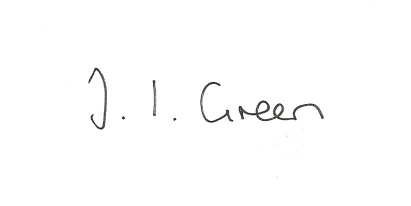 23/23 Welcome and Apologies.24/23 Declaration of Interest.  The Parish Councils Code of Conduct. To record any declarations of interest by any member in respect of items on this agenda. 25/23  To approve the minutes of the meeting held on 2nd February 202326/23 To resolve that the meeting is temporarily suspended to allow for a period of public participation .27/23 Matters arising from previous meetingsStreet Lighting, Hayton28/23 To consider arrangements for the King's Coronation celebrations29/23 PlanningTo receive notice of approval of :Proposal 22/04038/PLF : Erection of a single storey and two storey extension to rear followingdemolition of single storey extension and erection of new entrance porch to frontLocation: Keepers Cottage Mill Lane Burnby East Riding Of Yorkshire YO42 1RSApplicant: Ms Tina Baggaley Application Type: Full Planning PermissionTo receive notice of appeal dismissed:Proposal 22/00058/REFUSE: Siting of 16 storage containers, relocation of existing container and erection ofboundary fence following demolition of existing buildings to allow change of use from signage business (class E) to self-storage business (class B8) Location: Barr House , York Road, Shiptonthorpe, East Riding Of Yorkshire YO433PH  Appellant Mr Higgins Appeal Start Date: 28 November 2022Appeal Type: Refusal of planning permission30/23 AccountsBank balance				£9150.49Clerk's salary February & allowance	£192.43G T Graphics printing			£24.0031/23 Correspondence: Rural Services network bulletinsHumberside Police newslettersRural Services Network - Rural Cost of Living SurveyERYC-  Household Support FundingNorthern Gas Networks updateHumber & Wolds Rural Action - Household fund for oil customersEast Riding Health & Wellbeing - newsletterERYC - Concerns about new telecommunications equipment32/23 Councillors reports33/23 Date of next meeting